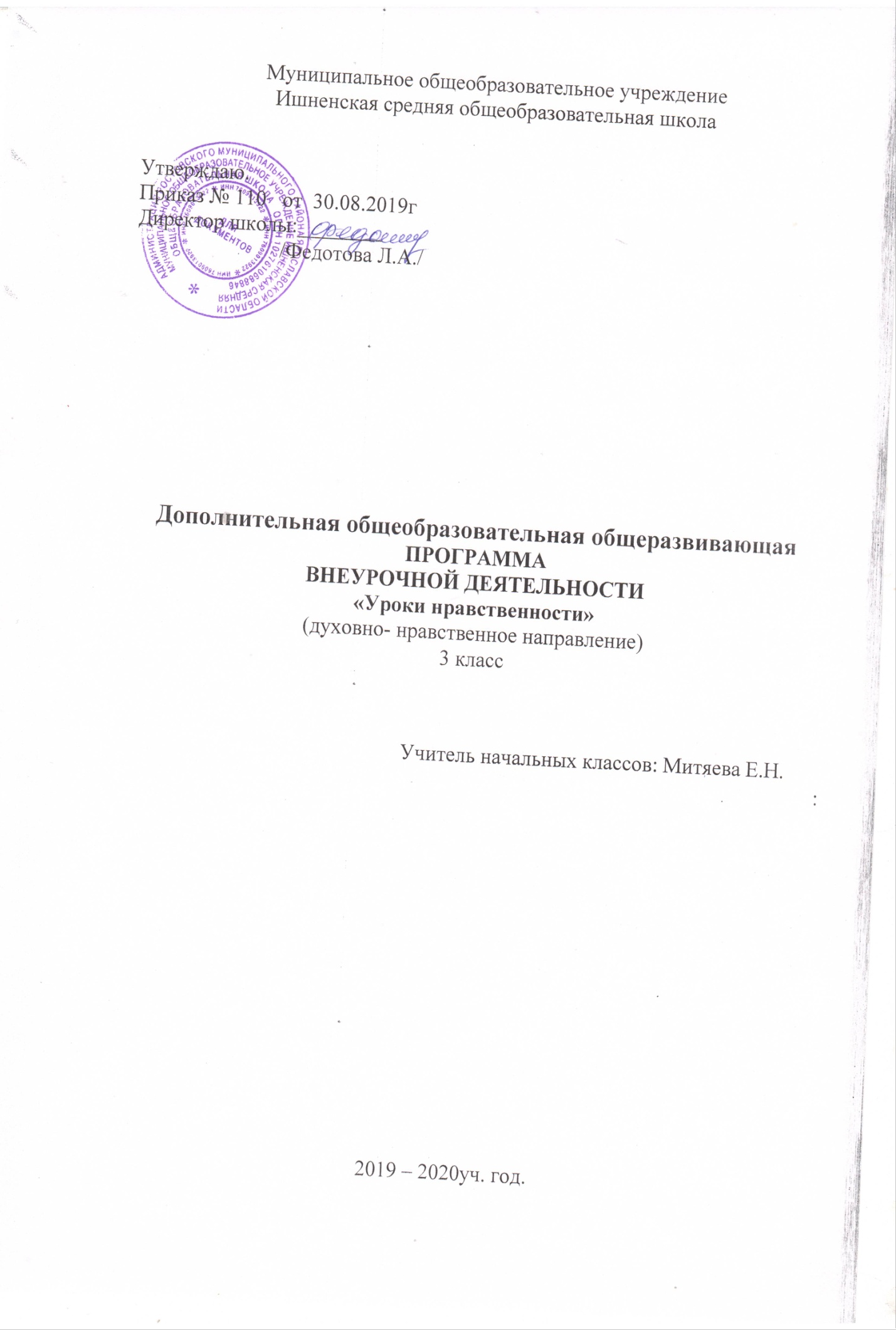 Пояснительная записка       	Рабочая программа внеурочной деятельности «Уроки нравственности» или «Что такое хорошо и что такое плохо»  составлена на основании  следующих нормативно-правовых документов:   1. Федерального государственного образовательного стандарта начального общего образования, утвержденного приказом Министерства образования и науки Российской Федерации от «6 » октября 2009 г. № 3732.СанПиН 2.4.2.2821-10 «Санитарно-эпидемиологические требования к условиям и организации обучения в общеобразовательных учреждениях» (Постановление Главного государственного санитарного врача РФ от 29.12.2010г. № 189 зарегистрировано в Минюсте РФ 03.03.2011 г., рег. № 19993);3.Положения о рабочих программах учебных курсов в МБОУ СОШ № 12 г. Новоалтайска по реализации ФГОС.4. Программа курса «Воспитание нравственных качеств» Л.В. Мищенкова, М. – Издательство РОСТ, 2013  ФГОС второго поколения формулирует основную педагогическую цель – воспитание нравственного, ответственного, инициативного и компетентного гражданина России. В портрете выпускника начальной школы есть такие строки: «Любящий свой край и свою родину; уважающий и принимающий ценности семьи и общества; готовый самостоятельно действовать и отвечать за свои поступки перед семьёй и школой; доброжелательный, умеющий слушать и слышать партнёра, умеющий высказывать своё мнение; выполняющий правила здорового и безопасного образа жизни для себя и окружающих».        Учащиеся начальной школы в силу своего возраста наиболее восприимчивы к духовно-нравственному развитию и воспитанию. Всё пережитое и усвоенное в детстве отличается большой психологической устойчивостью. В школе – социальном институте, через который проходят все граждане России, - продолжается формирование позитивного отношения ребёнка к базовым ценностям общества, таким как человек, семья, Родина, природа, труд, знания, культура, здоровый образ жизни.        В начальной школе перед учителем стоит задача: открыв путь к сердцу и уму маленького человека, воспитать полноценную личность, сформировать систему нравственных ценностей младшего школьника, имеющего свою внутреннюю позицию, представляющую собой осознанное отношение ребёнка к собственному «Я», к окружающим, к социально одобряемым и неодобряемым формам поведения.        Курс «Уроки нравственности»  окажет серьёзную помощь в деле воспитания подрастающего поколения. Он составлен в соответствии с федеральным государственным образовательным стандартом начального общего образования второго поколения и направлен на формирование у учащихся позитивного отношения к таким общечеловеческим ценностям, как человек, семья, Родина, природа, труд, знания, культура, здоровый образ жизни.        Основная цель курса: воспитание духовно-нравственной личности ребёнка через систему ценностно-ориентированных занятий. Задачи курса:        - сформировать систему нравственных ценностей;        - способствовать формированию основ культуры общения и построения межличностных отношений на основе толерантности;        - формировать экологически воспитанную личность;        - воспитывать ответственное отношение к своему здоровью, стремление к здоровому образу жизни;        - формировать интерес к чтению художественной литературы;        - развивать познавательную активность;        - развивать творческие способности. Курс «Уроки нравственности»  рассчитан на 34 занятия (1 час в неделю).Курс представляет собой комплекс занятий воспитывающего характера, знакомящий учащихся начальных классов с понятиями того, «что такое хорошо и что такое плохо».Таблица сравнения часов КТП с основной программой: Каждое занятие проводится в форме творческой мастерской, что создаёт условия для формирования познавательной и творческой активности детей.Ожидаемые результаты духовно-нравственного развития и воспитания учащихся:        К концу обучения в начальной школе учащиеся должны иметь:        - систему нравственных качеств и этическое сознание;        - потребность в самовоспитании и саморазвитии;        - чувство уважения к правам и обязанностям человека;        - чувство трудолюбия, уважения к людям труда;        - ценностное отношение к здоровью и здоровому образу жизни;        - ценностное отношение к природе, окружающей среде;        - потребность в чтении художественной литературы.Способы проверки результатов освоения программы:Подведение итогов по результатам освоения материала данной программы проводится в форме:  - итоговых занятий по изученным темам;  - конкурсы.Реализуется содержание через использование современных педагогических технологий:Проектно-исследовательская деятельностьТехнология уровневой дифференциацииИспользование ИКТ-технологий            Здоровьесберегающая технология:Соблюдение гигиенических норм: правильная организация рабочего места;Регулярно выполнять комплекс специальных упражнений для глаз.На уроках использовать специальные физминутки для снятия напряжения, волнения, коррекции осанки, профилактики простудных заболеваний.В содержательной части урока наличие вопросов, связанных с выработкой индивидуального способа безопасного поведения, сообщение учащимся о возможны последствиях выбора поведения (правила техники безопасности)Осуществление индивидуального дифференцированного подхода на уроке (дополнительные задания для слабоуспевающих и одарённых детей).Поза учащихся, чередование позы (наблюдение учителем за посадкой учащихся; чередуются ли позы в соответствии с видом работы).Психологический климат на уроке. Взаимоотношения на уроке: между учителем и учениками, между учениками.Наличие на уроке эмоциональных разрядок: шутка, улыбка, юмористическая или поучительная картинка, поговорка, известное высказывание (афоризм) с комментарием, небольшое стихотворения, музыкальная минутка и т.п.Тематическое планированиеУроки нравственности, или «Что такое хорошо или что такое плохо». Методическое пособие. 3 класс./Л. В. Мищенкова.- М.:Издательство РОСТ, 2013Используемое оборудование:Наглядный материал. Мультимедийное оборудование: Формы:•изображения, включая отсканированные фотографии, чертежи, карты и слайды;• звукозаписи голоса, звуковые эффекты и музыка;• видео, сложные видеоэффекты;• анимации и анимационное имитирование.Гигиенические требования:Использование презентации не более чем в течение  10-25 минут.             Презентация не должна быть меньше 10 слайдов.Необходимо регулярное проветривание кабинета, удаление пыли с приборов, влажная уборка помещения. Уровень освещённости должен обеспечивать оптимальные условия для работы учеников (там, где это необходимо, в солнечный день при помощи жалюзи должны частично зашториваться окна).Желательно разведение в кабинете живых растений, которые очищают воздух. Раздел, циклАвторская программаРабочая программа«Я и окружающие»99«Я и семья»11«Я и природа»77«Я и книга»1010«Я и животные»44«Я и здоровье»33Итого 3434№ТЕМАциклВОСПИТАНИЕ КАЧЕСТВ1Путешествие в сказкуЯ и книгаСтремления к чтению художественной литературы2И снова об осени…Я и природаУмения видеть красоту природы, восхищаться ею3О себе, о дружбе, о друзьях…Я и окружающиеУмение понимать особенности переживаний другого4О добре и злеЯ и окружающиеСтремление к самосовершенствованию5Посылка от сказочных героевЯ и книгаЛюбовь к чтению художественной литературы6Письмо дедушки МорфеяЯ и здоровьеСтремление к здоровому образу жизни7Эдуард УспенскийЯ и книгаСтремления к чтению художественной литературы8Выглянуло солнышко…Я и природаТолерантное отношение к осенним невзгодам9О кошках и собакахЯ и животныеДоброе отношение и чувство ответственности за домашних животных10«У камина»Я и окружающиеУмение обсуждать проблему; доброжелательность, честность, толерантность, понимание, отзывчивость 11Слушаем сказкуЯ и книгиСтремления к чтению художественной литературы; доброты, отзывчивости12О животном не очень приятномЯ и животныеТерпимое отношение к жабам и лягушкам13В гости к друзьям из ПростоквашиноЯ и книгиСтремления к чтению художественной литературы14Что за праздник без цветов…Я и природаУмение видеть красоту цветов и восхищаться ею15В мире профессийЯ и окружающиеУважения к труду16Наши страхиЯ и здоровьеУмение находить выход из критической ситуации; чувство ответственности за свои поступки17Что такое зима?Я и окружающиеУмения принимать чужую точку зрения на проблему и высказывать свою18Знаменитые малыши. НезнайкаЯ и книгаСтремления к чтению художественной литературы19Экзотические животныеЯ и животныеДоброжелательное отношение к представителям фауны20Зимушка - зимаЯ и природаЧувство любования красотой русской природы21Зимние забавыЯ и здоровьеСтремления к здоровому образу жизни22Да здравствуют книги!Я и книгаУмение выражать благодарность книгам и людям, создавшим их23Роза для мамыЯ и семьяУважение к матери, чувство доброты, любви, заботы и благодарности24Клуб «Белая ворона»Я и книгаЛюбовь к чтению художественной литературы25И снова клуб «Белая ворона»Я и книгаСтремления к чтению художественной литературы26Бабочек весёлый хороводЯ и природаБережного отношения к природе27Театр кошек Юрия КуклачёваЯ и животныеЛюбовь к домашним животным28Учимся работать в микрогруппеЯ и окружающиеДоброжелательность, сплочённость, толерантность29Фея ФантастикаЯ и книгаСтремления к чтению художественной литературы30Хлеб – наше богатствоЯ и окружающиеБережное отношение к хлебу, уважение к людям, выращивающим хлеб31Берегите время!Я и окружающиеБережное отношение ко времени32Цветочная карусельЯ и природаЛюбовь к природе33В гостях у белочкиЯ природаБережное отношение к природе34«Ромашка»Я и окружающиеУмение работать в микрогруппе; чувство коллективизма